Liste des participants à la deuxième Visio Conférence du 30 mars 2017 et donnée par Mr Jean-Marc Person : Les vaccins vétérinairesLa connexion technique par le système Visio a bien fonctionné en dépit de 2 coupures au début e la visioconférence. Le système a été relancé.On était ravi du nombre important des instituts du réseau ou centres qui ont participéMadagascarCasablancaCambodgeLaosVietnam (université)CIRF (Franceville) GabonIPB (Bangui) : deux doctorants de 1ère année ont suivi la visioconférenceRoumanie (école vétérinaire). Les étudiants de 4ème année ont suivi le cours en liveIle-Maurice (Centre national de la francophonie)Ecole Vétérinaire de Nantes (Dr Sebbag)11 personnes étaient présentes au centre d’enseignement dont des anciens élèves de l’AAEIP ; C. Schilte et P. Turpault, Mme M. Sala, et Mme O. Granet de L’Institut PasteurCette visioconférence était un vrai succès au niveau du contenu scientifique et de la participation internationale.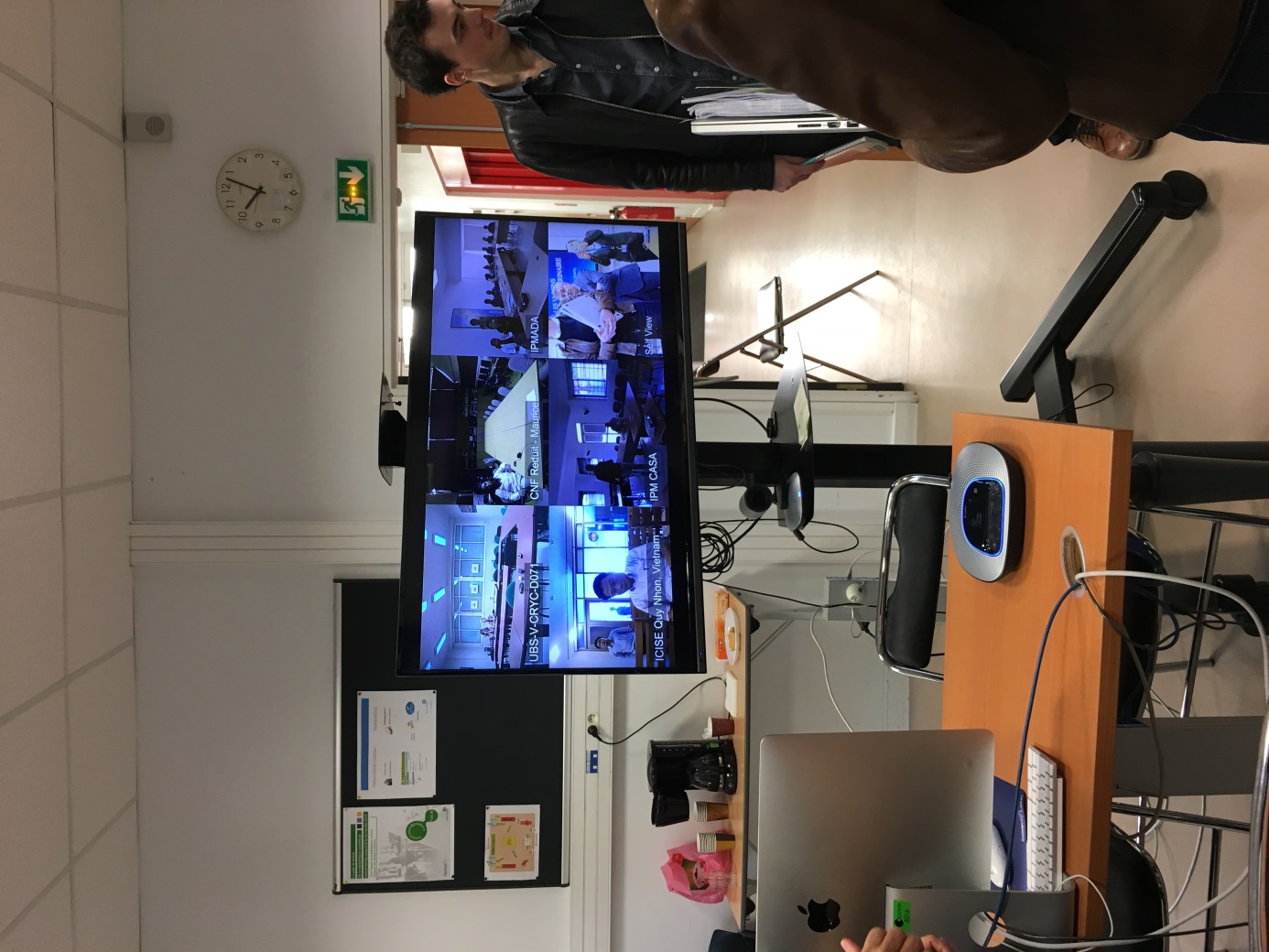 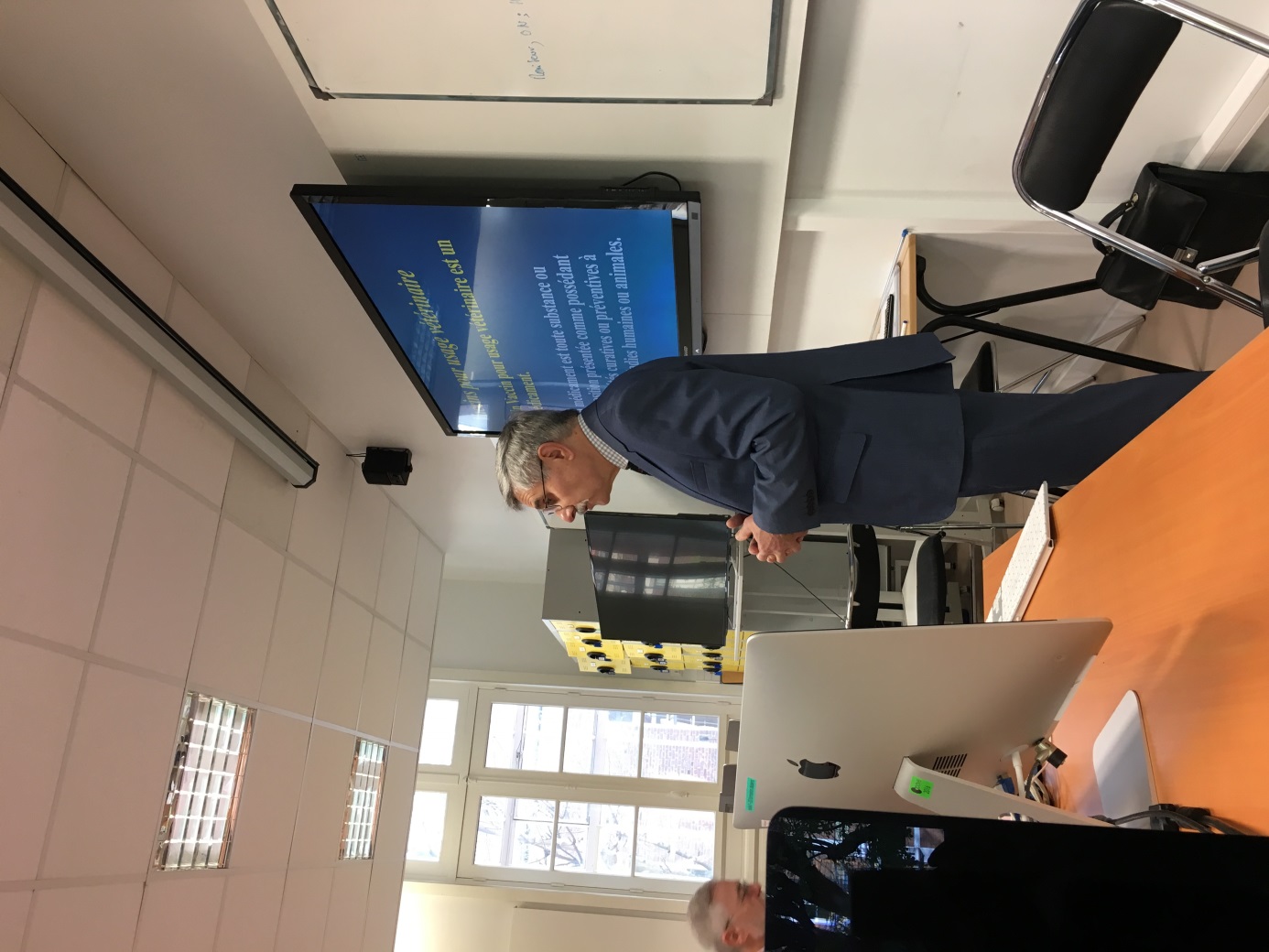 